Nos mots de la semaine  -  Du 6 au 10 mai, 2019À la campagne1. un pin2. un lac3. une grange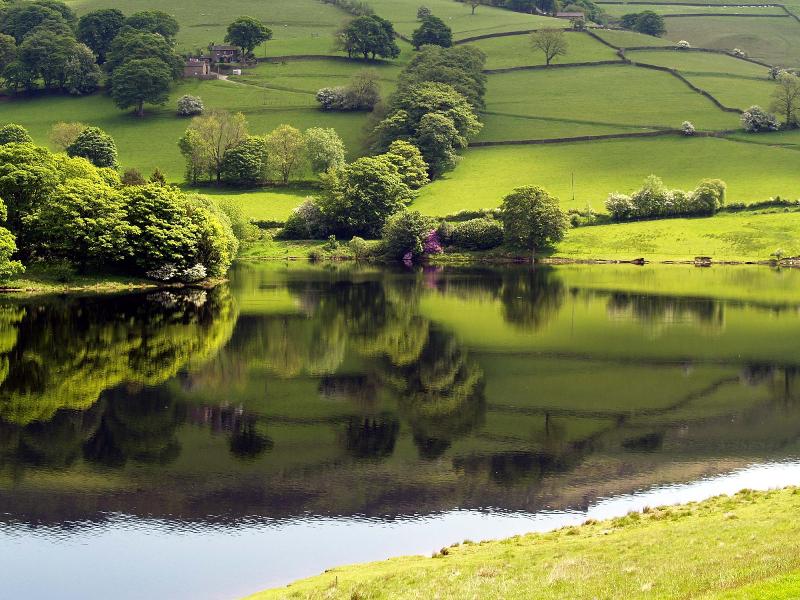 4. une ferme5. un érable6. une vallée7. un arbre8. un chalet9. un bouleau10. une forêt